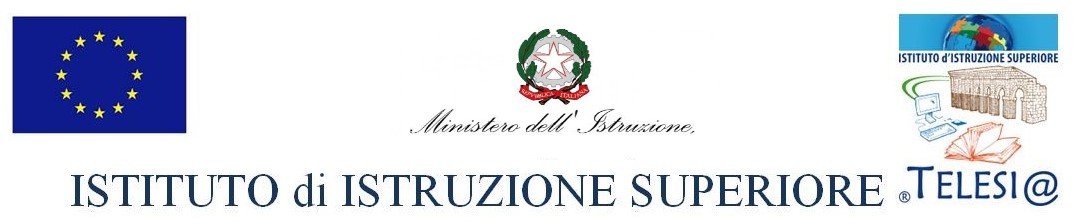 LICEO SCIENTIFICO opzione SCIENZE APPLICATEA.S. 2020/2021COORDINATORE: Biondi ClementinaMISSION del Telesi@Il Consiglio di classe elabora la Programmazione Educativa e Didattica in modalità di Ricerca/Azione.Prima di indicare gli obiettivi i docenti devono ricordare che è necessario stimolare, questa nuova generazione, alla partecipazione e all’impegno. La partecipazione e l’impegno sono legati ad un filo doppio con l’attenzione, la motivazione e la comprensione. Perciò è necessario confrontarsi con tutti i docenti della classe: sembrerà ovvio, ma è impossibile riuscire a prestare attenzione a un messaggio se non si riesce a comprenderlo. Questo fenomeno si verifica anche a scuola: quando noi affermiamo che i nostri studenti non riescono a stare attenti, siamo proprio sicuri che la comprensione di quanto spiegato sia stata adeguata? Prima di chiederci i motivi per cui certi studenti e studentesse non stanno attenti è necessario domandarci se quello che si sta dicendo è sufficientemente comprensibile a tutti. Un altro fattore che agisce in sinergia con l’attenzione è la motivazione. La motivazione è il prodotto di una serie di processi cognitivi complessi che non tutti gli alunni riescono a gestire in modo efficace. Essa è l’applicazione di una serie di strategie determinate dalla rappresentazione mentale dello scopo, della situazione presente e dai vantaggi ottenibili dal raggiungimento di quello scopo. La motivazione prevede sempre un’interazione tra il soggetto e l’ambiente circostantePer eseguire un compito, il soggetto deve:essere in grado di farlodare valore all’attività da svolgerepossedere una serie di convinzioni positive su se stesso e sull’apprendimentoLa motivazione, per essere adeguata, necessita di adeguati processi cognitivi. Lo/a studente/ssa che non manifesta sufficiente motivazione, molto spesso non riesce a mettere in atto una serie di elaborazioni cognitive in modo efficace, quali:individuazione delle mete da raggiungere, adeguata valutazione della probabilità di successo/insuccesso, coerente alternanza degli scopi nel tempo, a seconda dell’importanza che assume un certo obiettivo, rispetto ad altri, in un particolare momento (essere flessibili nell’importanza assegnata a ciascuno scopo),corretta attribuzione delle cause che determinano i risultati (qual è la causa responsabile degli eventi),efficiente valutazione delle conseguenze dei propri comportamenti,sufficiente capacità di perseverazione per il raggiungimento dello scopoDa questa premessa si può intuire che le ragioni per cui molti studenti/esse non mostrano sufficiente motivazione sono legate a tre ordini di fattori:a volte sono presenti dei comportamenti oppositivi per cui c’è un rifiuto deliberato ed intenzionale a svolgere il compitoa volte sono presenti delle difficoltà cognitive che impediscono all’alunno di raggiungere un’adeguata motivazione;a volte le modalità di presentazione delle attività didattiche non riescono a suscitare interesse negli studenti.INDICECOMPONENTI del CONSIGLIO di CLASSE   COMPOSIZIONE della CLASSENORMATIVA di RIFERIMENTOINDICAZIONI NAZIONALIQUADRO di RIFERIMENTO EUROPEO delle QUALIFICHE dei TITOLI (EQF)RACCOMANDAZIONI SULLE COMPETENZE CHIAVE PER L’APPRENDIMENTO PERMANENTE  22 MAGGIO 2018RAVPdMCOMPETENZE GENERALI, ORIZZONTALITA’ dei CURRICULI e COMPETENZESPECIFICHE delle DISCIPLINEPROFILO EDUCATIVO, CULTURALE e PROFESSIONALE dello STUDENTE LICEALE o PROFESSIONALEQUADRO ORARIOANALISI della SITUAZIONE di PARTENZA ed ELEMENTI CARATTERIZZANTIINDIVIDUAZIONE SITUAZIONI CARATTERIZZANTIANALISI delle DINAMICHE RELAZIONALI all’INTERNO del GRUPPO CLASSE e nel RAPPORTO DOCENTE /DISCENTEITINERARIO DIDATTICO ED EDUCATIVORISULTATI TEST INGRESSO o PROPOSTI dal C.d.C.OBIETTIVI DIDATTICI ed EDUCATIVI TRASVERSALIOBIETTIVI MINIMI PROVE DISCIPLINARI tra CLASSI PARALLELEEVENTUALI CONTENUTI DISCIPLINARI tra CLASSI PARALLELEMACROAREE - LA.PRO.DI INTERDISCIPLINARI di CLASSE LEZIONI sul CAMPOATTIVITÀ di RECUPEROATTIVITÀ di POTENZIAMENTO/APPROFONDIMENTOMETODOLOGIA PCTOEDUCAZIONE CIVICANORMATIVA DI RIFERIMENTOPROPOSTE del CONSIGLIO di CLASSEMETODI e TECNICHE di INSEGNAMENTOMODALITÀ COMPLEMENTARE DDI DaDMETODI di VALUTAZIONE e STRUMENTI di VERIFICAATTRIBUZIONE DEL CREDITO SCOLASTICO1.COMPONENTI del CONSIGLIO di CLASSE2.COMPOSIZIONE della CLASSE3. NORMATIVA di RIFERIMENTOINDICAZIONI NAZIONALILe Indicazioni Nazionali degli obiettivi specifici di apprendimento per i licei rappresentano la declinazione disciplinare del Profilo Educativo, Culturale e Professionale dello studente a conclusione dei percorsi liceali. Il Profilo e le Indicazioni costituiscono, dunque, l’intelaiatura sulla quale le istituzioni scolastiche disegnano il proprio Piano dell’Offerta Formativa, i docenti costruiscono i propri percorsi didattici e gli studenti raggiungono gli obiettivi di apprendimento e maturano le competenze proprie dell’istruzione liceale e delle sue articolazioni. RACCOMANDAZIONE SULLE COMPETENZE CHIAVE PER L’APPRENDIMENTO PERMANENTE 22 MAGGIO 2018Il 22/05/2018 il Consiglio dell’Unione Europea ha adottato una nuova Raccomandazione sulle competenze chiave per l’apprendimento permanente.Il Consiglio dell’Unione Europea ha adottato una nuova Raccomandazione sulle competenze chiave per l’apprendimento permanente che rinnova e sostituisce il precedente dispositivo del 2006. Il documento tiene conto da un lato delle profonde trasformazioni economiche, sociali e culturali degli ultimi anni, dall’altro della persistenza di gravi difficoltà nello sviluppo delle competenze di base dei più giovani. Emerge una crescente necessità di maggiori competenze imprenditoriali, sociali e civiche, ritenute indispensabili “per assicurare resilienza e capacità di adattarsi ai cambiamenti”. Dalla lettura del testo, risultano apprezzabili soprattutto due aspetti:
– l’insistenza su una più forte interrelazione tra forme di apprendimento formale, non formale e informale;
– la necessità di un sostegno sistematico al personale didattico, soprattutto al fine di “introdurre forme nuove e innovative di insegnamento e apprendimento”, anche in una prospettiva di riconoscimento delle “eccellenze nell’insegnamento”.Apprezzabile è la forte curvatura che il documento testimonia verso il valore della sostenibilità, evidenziando la necessità – per tutti i giovani – di partecipare ad una formazione che promuova stili di vita sostenibili, i diritti umani, la parità di genere, la solidarietà e l’inclusione, la cultura non violenta. Il concetto di competenza è declinato come combinazione di “conoscenze, abilità e atteggiamenti”, in cui l’atteggiamento è definito quale “disposizione/mentalità per agire o reagire a idee, persone, situazioni”. Le otto competenze individuate modificano, in qualche caso in modo sostanziale, l’assetto definito nel 2006. Le elenchiamo qui di seguito:• competenza alfabetica funzionale;• competenza multilinguistica;• competenza matematica e competenza in scienze, tecnologie e ingegneria;• competenza digitale;• competenza personale, sociale e capacità di imparare ad imparare;• competenza in materia di cittadinanza;• competenza imprenditoriale;• competenza in materia di consapevolezza ed espressione culturali.Nel complesso, si riscontra la presa d’atto di una forte accelerazione verso la dimensione della complessità.In senso più ampio, la Raccomandazione pone l’accento sui valori della curiosità e della capacità di relazione con “l’altro” (inteso come persona, contesto, cultura, diversità), affiancate alla capacità di pensiero critico e alla resilienza. Risulta strategico il riferimento all’importanza di saper valutare i rischi connessi alle trasformazioni, alla capacità di lettura dei contesti e alla necessità di uno stato continuo di autoriflessione nonché di controllo dei fenomeni comunicativi e relazionali.Di assoluta importanza è l’attenzione riservata al principio di “consapevolezza culturale” che presuppone un atteggiamento di familiarità ed un approccio disinvolto nei confronti del patrimonio culturale, nonché della sfera emotiva ed identitaria che è connaturata al riconoscimento del concetto di “eredità” di un popolo o di una nazione.https://eur-lex.europa.eu/legal-content/IT/TXT/PDF/?uri=CELEX:32018H0604(01)&from=ITQUADRO di RIFERIMENTO EUROPEO delle QUALIFICHE e dei TITOLI (EQF)Il sistema di istruzione italiano è chiamato ad uniformarsi al sistema europeo e ad allinearsi agli obiettivi formativi scanditi nel EQF. Nel quadro compare una definizione di competenza che funge da guida per i piani di lavoro degli insegnanti: “Conoscenze”: indicano il risultato dell’assimilazione di informazioni attraverso l’apprendimento. Le conoscenze sono l’insieme di fatti, principi, teorie e pratiche, relative a un settore di studio o di lavoro; le conoscenze sono descritte come teoriche e/o pratiche.  “Abilità”: indicano le capacità di applicare conoscenze e di usare know-how per portare a termine compiti e risolvere problemi; le abilità sono descritte come cognitive (uso del pensiero logico, intuitivo e creativo) e pratiche (che implicano l’abilità manuale e l’uso di metodi, materiali, strumenti).  “Competenze”: indicano la comprovata capacità di usare conoscenze, abilità e capacità personali, sociali e/o metodologiche, in situazioni di lavoro o di studio e nello sviluppo professionale e/o personale; le competenze sono descritte in termine di responsabilità e autonomia. Sulla base delle linee guida europee e tenendo conto degli obiettivi di Educazione Civica per tutti i Licei, il Consiglio di Classe, in questo II biennio e V anno, lavorerà affinché, a conclusione del percorso educativo – didattico, ogni studente dovrà acquisire:In particolar modo, sulla base delle linee guida europee e tenendo conto degli obiettivi di Educazione Civica per tutti i Licei e in particolare del Liceo opzione Scienze Applicate, il Consiglio di Classe lavorerà affinché, a conclusione del percorso educativo – didattico ogni studente dovrà:RAPPORTO di AUTOVALUTAZIONE - RAVCon la Direttiva n.11 del 18 settembre 2014 è stata disposta - per il triennio costituito dagli aa.ss. 2014/2015, 2015/2016 e 2016/2017 - la progressiva introduzione nelle istituzioni scolastiche del procedimento di valutazione secondo le fasi previste dall’art.6, comma 1, del D.P.R. n.80 del 28 marzo 2013. Il RAV ha come fine il “miglioramento della qualità dell'offerta formativa e degli apprendimenti”. Autonomia, valutazione e miglioramento sono, dunque, concetti strettamente connessi. Mediante la valutazione, interna, le scuole possono individuare gli aspetti positivi da mantenere e consolidare e gli elementi di criticità in relazione ai quali realizzare azioni di miglioramento.www.iistelese.i/wp.content/uploads/2019/08/RAV_201819_BNIS00200T_20190801115032.pdfPIANO di MIGLIORAMENTO – PdMA partire dall’inizio dell’anno scolastico 2015/16 tutte le scuole sono tenute a pianificare un percorso di miglioramento per il raggiungimento dei traguardi connessi alle priorità indicate nel RAV. Il miglioramento è un percorso di pianificazione e sviluppo di azioni che prende le mosse dalle priorità indicate nel RAV. Tale processo non va considerato in modo statico, ma in termini dinamici in quanto si basa sul coinvolgimento di tutta la comunità scolastica e fa leva sulle modalità organizzative gestionali e didattiche messe in atto dalla scuola utilizzando tutti gli spazi di autonomia a disposizionehttps://www.iistelese.it/wp-content/uploads/2018/10/Allegato-2-PdM-ottobre-2018.doc4.COMPETENZE GENERALI, ORIZZONTALITÀ dei CURRICULI e COMPETENZE SPECIFICHE delle DISCIPLINEIl Profilo e le Indicazioni costituiscono, dunque, l’intelaiatura sulla quale le istituzioni scolastiche disegnano il proprio Piano dell’offerta formativa, i docenti costruiscono i propri percorsi didattici e gli studenti raggiungono gli obiettivi di apprendimento e maturano le competenze proprie dell’istruzione liceale e delle sue articolazioni. PROFILO EDUCATIVO, CULTURALE e PROFESSIONALE dello STUDENTE Il percorso delle Scienze Applicate, dalla forte impostazione laboratoriale, corrisponde alla richiesta sempre crescente della società contemporanea di competenze scientifico-tecnologiche integrate con una visione complessiva delle realtà storiche e culturali, dove la cultura del "sapere" si armonizza e si unisce con quella del "saper fare". La formazione è finalizzata allo sviluppo delle competenze particolarmente avanzate negli studi riguardanti la cultura scientifica e tecnologica. La formazione della persona va intesa nell'ottica di un approccio educativo globale, con la finalità di favorire la formazione di individui consapevoli delle proprie potenzialità, abilità, capacità e interessi, in grado di operare scelte funzionali ai propri obiettivi a medio e lungo termine. Rivolge la sua attenzione ai bisogni educativi dello studente, cercando di valorizzarne tutte le dimensioni e promuovendo un modello di sapere che non sia semplicemente assertivo, ma trovi piuttosto la sua forza nella continua capacità di interrogazione nei confronti di se stessi e degli altri. Accanto allo sviluppo curricolare delle discipline fissate a livello nazionale il nostro Liceo si propone di promuovere una didattica contestualizzata e dinamica e di organizzare le programmazioni tenendo conto della modularità e della trasversalità delle discipline.QUADRO ORARIO SETTIMANALE*Biologia, Chimica, Scienze della Terra5. ANALISI della SITUAZIONE di PARTENZA ed ELEMENTI CARATTERIZZANTIANALISI delle DINAMICHE RELAZIONALI all’INTERNO del GRUPPO CLASSE e nel RAPPORTO DOCENTE / DISCENTELa classe 3a SA1 è composta da 17 studenti, 11 maschi e 6 femmine. Non sono presenti casi problematici di studenti con certificazione PEI, DSA e BES. Dalla somministrazione delle prove d’ingresso effettuata nei vari ambiti disciplinari sono emersi dati tali da permettere al Consiglio di Classe di elaborare una programmazione adeguata. Sul piano didattico la classe si presenta con un livello di preparazione intermedio, pure con qualche punta di eccellenza. Un gruppo esiguo mostra difficoltà nell’esposizione e nell’applicazione soprattutto per l’impegno inadeguato. Dal punto di vista comportamentale, gli studenti sono vivaci e non sempre disciplinati negli interventi anche se, rispetto al biennio, alcuni studenti hanno acquisito maggiore maturità e senso di responsabilità.  La classe si presenta rispettosa delle regole, interessata al dialogo educativo e desiderosa di migliorare. Gli studenti hanno raggiunto un buon livello di integrazione, una buona armonia e coesione. I rapporti interpersonali sono positivi sia tra discenti che tra docenti e discenti. Il Consiglio di Classe metterà in atto tutte le strategie necessarie per favorire un atteggiamento sempre più responsabile nei confronti della propria formazione e partecipazione attiva alla vita scolastica. 6. ITINERARIO DIDATTICO ed EDUCATIVOANALISI COMPLESSIVA delle PROVE di INGRESSO e di quelle EVENTUALMENTE PREDISPOSTE dal C.d.C.Risultati test ingresso condivisi nei Dipartimenti e svolti dalle singole discipline *Il test d’ingresso di Italiano non è stato svolto a causa della chiusura della scuola con ordinanza della Regione Campania per emergenza Covid19OBIETTIVI DIDATTICI ed EDUCATIVI TRASVERSALIIl Consiglio di classe, in piena autonomia, può estrapolare gli obiettivi cognitivo-formativi disciplinari dalla Programmazione di Dipartimento o semplicemente richiamarla. Resta inteso che gli obiettivi cognitivo-formativi troveranno spazio nelle singole programmazioni disciplinari.OBIETTIVI MINIMI Il Consiglio di classe, se lo ritiene, può indicare, in piena autonomia, gli obiettivi minimi obbligatori in termini di conoscenze, abilità e competenze, per le singole discipline (anche per il recupero), così come elencati nelle programmazioni di dipartimento o può far semplicemente riferimento a quanto già programmato nei dipartimenti. Resta inteso che gli obiettivi minimi saranno specificati dettagliatamente nelle programmazioni disciplinari.PROVE DISCIPLINARI tra CLASSI PARALLELESi prevedono prove comuni per classi parallele per le seguenti discipline, così come definito nell’ambito dei dipartimenti:  Prove di ingresso: Italiano, Inglese, Scienze, Matematica, Fisica Prove intermedie: Italiano, Matematica, Scienze, Fisica Prove finali: Italiano, Inglese EVENTUALI CONTENUTI DISCIPLINARI tra CLASSI PARALLELEIl CdC ha individuato in sede di dipartimento macroaree comuni alle classi terze sulle quali si svilupperanno la.pro.di. interdisciplinari, percorsi PCTO e di Educazione Civica.MACROAREE - LA.PRO.DI INTERDISCIPLINARI di CLASSE Le macroaree individuate dal Consiglio di Classe nell’ambito di quelle adottate in sede di dipartimento sono le seguenti: Uomini, tecniche e ambienti: evoluzione di sistemi e culture; Reti sociali e sistemi biologici.  In riferimento a queste macroaree il Consiglio di Classe ha scelto di realizzare il seguente LA.PRO.DI interdisciplinare:LEZIONI sul CAMPOLe misure di contenimento per emergenza Covid19 limitano la programmazione di uscite scolastiche. Ciò nonostante, il Consiglio di Classe si riserva di aderire durante l’anno scolastico ad iniziative culturali o eventi significativi che si presenteranno sul territorio. Tali uscite avranno una ricaduta interdisciplinare e coinvolgeranno tutti i Docenti che potranno dare un apporto specifico, valorizzando i linguaggi settoriali. Al momento il Cdc propone:Partecipazione alle gare del Centro Sportivo Scolastico Laboratorio di running Laboratorio di trekkingSpettacoli cinematografici e rappresentazioni teatrali (eventualmente anche on line)Uscite sul territorio  ATTIVITÀ di RECUPEROOltre al recupero in itinere, compatibilmente con le risorse disponibili e con quanto previsto dal Dipartimento e deliberato dal Collegio dei docenti, saranno attuate mirate attività di recupero, anche tra classi parallele, delle lacune evidenziate già dall’inizio dell’anno scolastico e possibilmente su  più discipline. ATTIVITÀ di POTENZIAMENTO/APPROFONDIMENTOCome previsto in Dipartimento si avrà cura delle eccellenze e della loro preparazione in vista di Olimpiadi, Certamina e competizioni culturali. METODOLOGIA PCTOLa Legge 145/18, ne ha definito la ridenominazione in “Percorsi per le competenze trasversali e per l’orientamento" (PCTO) e ha previsto una significativa riduzione delle ore a partire da quest’anno scolastico. In particolare, il numero di ore minime obbligatorie nell’ultimo triennio per i Licei e per l’IPIA  è stato ridotto a 90. Nel frattempo le scuole sono in attesa che vengano emanate le nuove linee guide per i PCTO.Il nostro Istituto realizza da diversi anni, prima ancora dell'entrata in vigore della legge 107/15, attività di ex Alternanza Scuola-Lavoro, in collaborazione con aziende, enti, associazioni, università, centri di ricerca, liberi professionisti del territorio, proponendo incontri formativi, uscite didattiche, stage agli studenti delle classi terze, quarte e quinte nel corso dell’anno scolastico.I “Percorsi per le competenze trasversali e per l’orientamento” costituiscono una metodologia integrativa alla didattica in aula con la quale trasferire agli studenti conoscenze e abilità curriculari. Tra le altre finalità vi è quella di creare esperienze formative fuori dall’aula che possano avvicinare i ragazzi a comprendere meglio come funziona il mondo del lavoro e non solo...! È, inoltre, di importanza fondamentale nell’orientamento in uscita degli studenti per l’iscrizione agli studi universitari o per l’inserimento del mondo del lavoro.I PCTO rappresentano una metodologia non centrata solo sulle conoscenze disciplinari ma anche sulle competenze personali degli studenti, quelle che consentono loro di affrontare in modo consapevole e attivo le responsabilità della vita adulta. Tale metodologia consente di alternare attività presso la scuola, con particolare rilevanza dei laboratori e dei progetti, ad attività esterne sotto forma di lezioni sul campo, ricerche, compiti reali in azienda. In tal modo si persegue una formazione efficace e si colloca l’attività formativa entro situazioni di apprendimento non più rivolte a saperi inerti, ma inserite nella cultura reale della società. Infatti, la didattica delle competenze si fonda sul presupposto che gli studenti apprendono meglio quando costruiscono il loro sapere in modo attivo attraverso situazioni di apprendimento fondate sull’esperienza. Aiutando gli studenti a scoprire e perseguire interessi, si può elevare al massimo il loro grado di coinvolgimento, la loro produttività, l’essere creativi e i loro talenti. Il docente non si limita a trasferire le conoscenze, ma è una guida in grado di porre domande, sviluppare strategie per risolvere problemi, giungere a comprensioni più profonde. È bene condividere con l’azienda l’approccio per competenze, ponendo l’accento sui prodotti, processi e linguaggi, in modo che emergano nel corso dell’esperienza le evidenze sulla base delle quali poter procedere nella valutazione di padronanza da parte di ogni singolo allievo.In linea con le macro aree individuate in maniera interdisciplinare, il Consiglio di classe stabilisce di privilegiare un approfondimento, svolto con la metodologia PCTO, vale a dire in modo laboratoriale e, se possibile, anche con il coinvolgimento di enti e strutture esistenti sul territorio, sulla questione ambientale.Rientrano nel computo delle ore di PCTO anche le seguenti attività:Formazione sicurezza sul lavoro – piattaforma MIUR: 8 oreIndicazioni generali sul PCTO:  1 oraIndicazioni sulla piattaforma MIUR:  1 oraLezioni online e/o visite museali virtuali legate alla tematica scelta, come quella offerta dall’Università Giustino Fortunato e dall’Università degli studi di Verona – Tandem 2020/21, dai banchi di scuola alle aule universitarie.Eventuale partecipazione seminario di Fisica, festival della Filosofia e atri Corsi online che si prospetteranno nel corso dell’anno scolastico.7.EDUCAZIONE CIVICANORMATIVA di RIFERIMENTOLegge 20 Agosto 2019 n. 92.“1. L’educazione civica contribuisce a formare cittadini responsabili e attivi e a promuovere la partecipazione piena e consapevole alla vita civica, culturale e sociale delle comunità, nel rispetto delle regole, dei diritti e dei doveri. 2. L’educazione civica sviluppa nelle istituzioni scolastiche la conoscenza della Costituzione italiana e delleistituzioni dell’Unione europea per sostanziare, in particolare, la condivisione e la promozione dei princìpi di legalità, cittadinanza attiva e digitale, sostenibilità ambientale e diritto alla salute e al benessere della persona” (art. 1 commi 1-2)TERZO ANNO Insegnamento trasversale docenti del CdCPROPOSTE del CONSIGLIO di CLASSEIl Consiglio di Classe propone di sviluppare il seguente nucleo tematico: “Educazione al rispetto e alla valorizzazione del patrimonio culturale e dei beni pubblici comuni”Il percorso tenderà all’acquisizione delle competenze riferite al PECUP quali:  Operare a favore dello sviluppo ecosostenibile e della tutela delle identità e delle eccellenze produttive del paese; Rispettare e valorizzare il patrimonio culturale e dei beni pubblici. Saranno sviluppati i seguenti contenuti: Il patrimonio culturale: fattore di legame sociale e di coesione nella costruzione delle società;Io e gli altri: rispetto nell’uso dei beni comuni (acqua, ambiente, mare, laghi).OBIETTIVI EDUCATIVIStimolare negli studenti una cultura globale che non prescinda da una reale consapevolezza di essere parte integrante e fondamentale dell’ambiente in cui vivono.Promuovere negli studenti un profondo senso di responsabilità che li possa rendere attenti verso le problematiche ambientali e attivi protagonisti nella ferma volontà di contribuire personalmente alla loro risoluzione.Favorire negli studenti l’acquisizione consapevole di modelli di comportamenti adeguati sia a livello locale, sia a livello globale.OBIETTIVI FORMATIVIconoscenza delle varie problematiche ambientali sia a livello locale, sia a livello globale  (es. salvaguardia della biodiversità; cambiamenti climatici; la tutela delle aree protette; conoscenza e gestione delle risorse ambientali; le fonti energetiche).la conoscenza degli accordi internazionali contro il cambiamento climatico (es. l’Agenda Globale delle Nazioni Unite 2030, e l’Accordo di Parigi sul Clima del 2015) e degli impegni nazionali;conoscenza e consapevolezza del proprio territorio.la promozione di comportamenti adeguati: attenzione alla raccolta differenziata dei rifiuti, al risparmio idrico ed energetico, a un consumo consapevole, alla riduzione degli sprechi, alla mobilità sostenibile.Il compito di coordinare il percorso di Ed. Civica è affidato al docente referente prof.ssa Santillo Lucia8.METODI e TECNICHE di INSEGNAMENTO9.DaDTenuto conto delle Raccomandazioni delle Linee Guida e delle disposizioni da adottare in modalità complementare alla didattica in presenza, da parte di tutte le istituzioni scolastiche di qualsiasi grado, qualora emergessero necessità di contenimento del contagio, nonché qualora si rendesse necessario sospendere nuovamente le attività didattiche in presenza a causa delle condizioni epidemiologiche contingenti e delle esigenze di tutti gli studenti e in considerazione di quelli più fragili (www.miur.gov.it/documents/20182/0/ALL.+A) e tenuto conto delle disposizioni elaborate in materia di DaD dai singoli Dipartimenti, si prevedono le seguenti azioni didattiche:Orario scolasticoFrazioni orarie di 45 minutiPiattaforma G-Clasroom con accesso istituzionaleUlteriori strumenti per la DaDPiattaforma G. Suite, piattaforma classroom, il sito dell’Istituto, il registro elettronico, collegamenti a siti e link autorizzati, utilizzo del testo digitale.10.METODI di VALUTAZIONE e STRUMENTI di VERIFICALa valutazione è espressione dell’autonomia professionale propria della funzione docente, nella sua dimensione sia individuale che collegiale, nonché dell’autonomia didattica delle istituzioni scolastiche. Per quanto riguarda la valutazione in generale si fa riferimento al DPR 122/2009 che ne esplicita i criteri in termini di omogeneità, equità e trasparenza; sottolinea che la valutazione riguarda sia l'apprendimento che il comportamento e il rendimento scolastico; essa deve tener conto delle potenzialità degli alunni, deve favorire processi di autovalutazione, di miglioramento e di apprendimento permanente; l'informazione agli allievi e alle famiglie deve essere chiara e tempestiva.La valutazione deve essere coerente con gli obiettivi di apprendimento stabiliti nel PTOF, in cui devono pure trovare espressione le modalità e i criteri adottati all'interno dell'Istituzione scolastica. La valutazione di fine quadrimestre deve essere espressa in decimi. Essa si articola in varie fasi:1. Valutazione iniziale o dei livelli di partenza;2. Valutazione intermedia (o formativa);3. Valutazione finale (o sommativa).La valutazione iniziale riveste carattere di particolare importanza soprattutto nelle classi prime e terze e all’inizio di un nuovo percorso disciplinare. Essa si basa su:test di ingresso scritti, tendenti a rilevare le abilità di base, le conoscenze necessarie ad affrontare il lavoro degli anni successivi e, eventualmente, anche il tipo di approccio allo studio.forme orali di verifica rapida e immediata.Questo tipo di valutazione solitamente non comporta l’attribuzione di un voto e, anche se gli allievi vengono messi a conoscenza del risultato, la sua funzione principale è quella di fornire al docente le informazioni necessarie ad impostare un itinerario formativo adeguato ai suoi studenti o avviarli ad un sollecito ri-orientamento.La valutazione intermedia (o formativa) consente di rilevare, tenendo presente il punto di partenza e gli obiettivi didattici e formativi prefissati, il livello di apprendimento raggiunto, in un dato momento del percorso didattico. Ha la funzione di fornire all’insegnanteinformazioni relative al percorso cognitivo dello studente. Nel caso in cui i risultati si rivelinoal di sotto delle aspettative, il docente attiverà eventuali strategie di recupero sia a livello diclasse che individuale.Per la verifica dei risultati dell’apprendimento, a seconda delle circostanze e del tipo di obiettivi che si vogliono verificare, si potranno utilizzare:prove non strutturate orali, scritte (tipologie delle prove dell’Esame di Stato) e pratiche di  laboratorioprove semistrutturate e strutturate (domande con risposta guidata, test vero/falso, a scelta multipla, a completamento)La valutazione finale (o sommativa), espressa sotto forma di voti (in decimi), accompagnati da motivati e brevi giudizi, rappresenta la sintesi dei precedenti momenti valutativi ed ha il compito di misurare nell’insieme il processo cognitivo e il comportamento dello studente.Tale giudizio tiene conto dei seguenti criteri:Assiduità della presenzaGrado di partecipazione al dialogo educativoConoscenza dei contenuti culturaliPossesso dei linguaggi specificiApplicazione delle conoscenze acquisiteCapacità di apprendimento e di rielaborazione personaleLa valutazione del comportamento incide sulla quantificazione del credito scolastico.ATTRIBUZIONE DEL CREDITO SCOLASTICO circolare Miur n. 3050 del 4 ottobre 2018.La presente Programmazione didattico – educativa è stata elaborata e approvata dai docenti nelle riunioni dei Consigli di classe del 24/10/2020.CLASSE di CONCORSODOCENTEDISCIPLINA/ECONTINUITA’L11Santillo LuciaITALIANO                                     SIAB24Biondi ClementinaINGLESESIA27De Libero ElisaMATEMATICANOA27Varrone BrunaFISICANOA19Cuzzupé MaurizioSTORIA E FILOSOFIANOA41Conte GiovanniINFORMATICASIA50Passarella GiuseppinaSCIENZENOA17Petrazzuoli AntonellaDISEGNO E STORIA DELL’ARTENOA48Rotondo LuigiSCIENZE MOTORIESI186/2003Giamei LoredanaIRCSIISCRITTIISCRITTIRIPETENTIRIPETENTITRASFERIMENTITRASFERIMENTIMFMFMF116----------------------------------------AREA METODOLOGICACOMPETENZE CHIAVE EUROPEEAREA LOGICO - ARGOMENTATIVACompetenza alfabetica funzionale Competenza multi linguistica Competenza personale, sociale e capacità di imparare a imparareAREA LINGUISTICA E COMUNICATIVACompetenza alfabetica funzionale Competenza multi linguistica Competenza personale, sociale e capacità di imparare a imparare Competenza imprenditorialeAREA STORICO - UMANISTICACompetenza personale, sociale e capacità di imparare a imparare Competenza in materia di cittadinanza Competenza in materia di consapevolezza ed espressione culturaliAREA SCIENTIFICA, MATEMATICA E TECNOLOGICACompetenza matematica e competenza in scienze, tecnologie e ingegneria Competenza personale, sociale e capacità di imparare a imparare Competenza digitale Competenza imprenditorialeCOMPETENZE CHIAVE EUROPEARISULTATI di APPRENDIMENTOCompetenza multilinguisticaessere in grado di comprendere messaggi orali, di iniziare, sostenere e concludere conversazioni e di leggere, comprendere e redigere testi, a livelli diversi di padronanza in diverse lingue, aseconda delle esigenze individuali, usando gli strumenti in modo opportuno.Competenza in materia di cittadinanzaessere in grado di interpretare criticamente i principali eventi della storia nazionale, europea e mondiale; prendere consapevolezza dei valori dell’integrazione europea, delle diversità e delle identità culturali in Europa e nel mondo. Competenza matematica e competenza in scienze, tecnologie e ingegneriaessere in grado di sviluppare e applicare il pensiero matematico nella risoluzione di problemi; spiegare il mondo che ci circonda usando l'insieme delle conoscenze e delle metodologie scientifiche.Competenza digitaleessere in grado di saper utilizzare con dimestichezza e spirito critico le tecnologie della società dell’informazione e della comunicazione per reperire, valutare, conservare, produrre, presentare, scambiare informazioni.DISCIPLINEIIIIIIIVVLingua e Letteratura Italiana44444Storia e Geografia33Storia222Lingua e cultura Straniera (Inglese)33333Filosofia222Matematica54444Informatica22222Fisica22333Scienze Naturali*34555Disegno e Storia dell’Arte22222Scienze Motorie e Sportive22222Religione Cattolica o Att. Alt.11111TOT. ORARIO SETTIMANALE2727303030MATEMATICAMATEMATICALIVELLI RISULTATI %Avanzato50%Intermedio32%Base12%Base Non Raggiunti6%SCIENZESCIENZELIVELLI RISULTATI %Avanzato23%Intermedio65%Base12%Base Non Raggiunti----------INGLESEINGLESELIVELLI RISULTATI %Avanzato60%Intermedio40%Base----------Base Non Raggiunti----------TITOLOTITOLOIdentità ritrovate: valorizzazione di natura, storia, arte e tradizioni civiche territorialiIdentità ritrovate: valorizzazione di natura, storia, arte e tradizioni civiche territorialiDiscipline coinvolte ITALIANODescrizione dell’intervento didattico/disciplinareCome in un mosaico, il nostro patrimonio culturale e naturalistico è definito da tanti elementi diversi, che contribuiscono a formare un’identità ricca, ma unitaria: l’identità italiana. Gli studenti faranno esperienza dell’ambiente che li circonda, valorizzando il territorio e le sue tradizioni (nella sua identità naturale, ambientale, culturale, sociale, storica, economica e istituzionale) come risorsa per comprendere l’interdipendenza tra persone, collettività e Istituzioni, tra centro e periferia, tra aree urbane e rurali, esplorando le risorse, le ricchezze, le potenzialità, le trasformazioni del luogo in cui si vive, a partire dall’ambiente loro prossimo ed estendendo lo sguardo verso comunità via via più ampie fino a ricomprendere il contesto sovranazionale e planetario. Sarà importante l’integrazione dei diversi punti di vista disciplinari affinché le relazioni e le interdipendenze individuo-ambiente siano osservate, comprese e prese in carico in funzione di un progresso tecnologico, economico, culturale e civile sostenibile. Non solamente rispetto e tutela dell’ambiente, ma anche valorizzazione delle collettività territoriali. Il nucleo tematico “Persona, ambiente e territorio”, partendo dalla conoscenza approfondita della Costituzione, permette di affrontare i temi della cura e della custodia dell’ambiente e delle sue risorse, della conservazione dei caratteri identitari dei paesaggi, della connessione e mobilità delle comunità nel territorio secondo un approccio integrato, inclusivo ed orientato alla sostenibilità.AttivitàIl percorso vuole avvicinare gli alunni alla storia e alla letteratura anche attraverso la conoscenza del territorio nel suo passato e tradizioni come racconto, come specchio della cultura, dei costumi e delle tradizioni di un’epoca storica. I ragazzi saranno invitati a un confronto continuo fra quanto inerente lo sviluppo della letteratura dalle origini e la storia locale, ricca di paesaggi, luoghi, monumenti, elementi del patrimonio immateriale importanti per il loro valore identitario e quindi degni di essere preservati e valorizzati per le future generazioni. Saranno invitati, quindi, a leggere e analizzare testi scelti, compilando una tabella e indicando, in una colonna, la citazione di un brano dell’opera e, nell’altra, il valore/significato che esso ha per il nostro territorio in quel particolare momento storico-culturale. Può così emergere come la storia e la cultura locale sia connessa a un tema chiave o a un punto focale dell’evoluzione culturale generale.I testi saranno seguenti: il Chronicon Beneventanum,di Falcone di Benevento – riferimenti al testo in relazione alle origini della letteratura in volgare; dalla Divina Commedia di Dante, lettura e commento del III canto del Purgatorio in riferimento alla figura di Manfredi e della battaglia di Benevento; dalla raccolta di racconti “Dietro la leggenda” di Antonello Santagata, letture scelte in riferimento al genere novellistico; dal Decameron analisi della Novella Andreuccio da Perugia, ambientata a CasertavecchiaFISICAAttività Gli studenti dovranno produrre un elaborato sui temi trattati. Inparticolare, dovranno sviluppare delle riflessioni sui vantaggi e irischi che un termovalorizzatore può recare all’ambiente. Glistudenti, inoltre, dovranno esporre sinteticamente il loro lavoronel video che sarà da loro prodotto come prodotto finale delLa.Pro.DiSCIENZE NATURALIL’attività intende stimolare gli studenti ad elaborare in maniera critica le tematiche legate alla tutela dell’ambiente e a progettare soluzioni di sviluppo sostenibile e comportamenti adeguati sia a livello locale, sia a livello globale.AttivitàApplicare il metodo scientifico a tecniche di indagine chimica e biologica.Analizzare e confrontare informazioni e conoscenze, per comprendere come la chimica abbia un ruolo di primo piano nel promuovere lo sviluppo sostenibile.DISEGNO E STORIA DELL’ARTEL’intervento mira a sviluppare il senso di cittadinanza attiva attraverso un viaggio nell’arte locale alla riscoperta di luoghi, architetture e artisti.SCIENZE MOTORIEIl percorso prevede interventi finalizzati alla conoscenza consapevole delle risorse del proprio territorio in modo da favorire l’acquisizione di comportamenti tesi alla tutela e alla valorizzazione del patrimonio ambientale.Attività previsteEscursioni sul territorioDISCIPLINATIPOLOGIASTRATEGIE DIDATTICHETEMPITutte le disciplinePausa didatticaCircle timeFine quadrimestrePeer tutoringRecupero in itinereCooperative learningAl termine di ogni unità di apprendimentoDISCIPLINATIPOLOGIASTRATEGIE DIDATTICHETEMPIDiscipline di indirizzo e oggetto di esami di statoPotenziamento/Approfondimento in itinerePeer to peerAnno scolasticoProblem solvingCooperative learningAREADISCIPLINE COINVOLTEATTIVITA’TEMPITUTORScientificaTitolo percorso: Persone, ambiente e territorioITALIANOLa tematica si soffermerà sull’educazione all’ambiente e allo sviluppo sostenibile, partendo dall’analisi del ruolo della natura in letteratura con riferimento al territorio, toccando anche la valorizzazione del patrimonio dei beni culturali e ambientali: Analisi – studio di paesaggi, luoghi, monumenti, elementi del nostro patrimonio immateriale importanti per il loro valore identitario e quindi degni di essere preservati e valorizzati per le future generazioni. Lezioni sul campo sul territorio e lezioni online riferite alla tematica presa in oggetto.5 hProf. Conte GiovanniFISICATrasformazione dei rifiuti in energia:Funzionamento di un termovalorizzatore vantaggi e possibili rischi che può creare un termovalorizzatore4 hINGLESEToxic WasteSalvaguardia del paesaggio e della saluteLe ecomafie e lo smaltimento dei rifiuti tossiciArricchire conoscenze e lessico scientifico in lingua inglese.visione di documentari in lingua inglese;ricerca di documenti autentici.4 hSCIENZERilevazioni sul territorio e misureAttività laboratorialiLezione sul campo4 hSCIENZE MOTORIETrekking culturale a tema:lezioni sul campo con raccoltadi dati, immagini, video, …4 hDISEGNO E STORIA DELL’ARTEL’intervento consisterà in un viaggio nell’arte locale alla riscoperta di luoghi, architetture e artisti.2 hINFORMATICALavoro con identità digitale5 hNUCLEI TEMATICICONTENUTICOMPETENZE Riferite al PECUPAGENDA 2030 PER LO SVILUPPO SOSTENIBILE EDUCAZIONE AL RISPETTO E ALLA VALORIZZAZIONE DEL PATRIMONIO CULTURALE E DEI BENI PUBBLICI COMUNIDiscriminazione di genere (obiettivo n.5)  Lavoro e dignità (obiettivon.8)  Salute: un bene comune (obiettivo n.3)  Salviamo il Pianeta: nuovi modelli di consumo e produzione sostenibili (obiettivo n. 12)  Il patrimonio culturale: fattore di legame sociale e di coesione nella costruzione delle società;  Le smart city;  Io e gli altri: rispetto nell’uso dei beni comuni (acqua, ambiente, mare, laghi) Compiere le scelte di partecipazione alla vita pubblica e di cittadinanza coerentemente con gli obiettivi di sostenibilità sanciti a livello comunitario attraverso l'Agenda 2030 per lo sviluppo sostenibile.  Operare a favore dello sviluppo ecosostenibile e della tutela delle identità e delle eccellenze produttive del paese;  Rispettare e valorizzare il patrimonio culturale e dei beni pubbliciDISCIPLINE COINVOLTEATTIVITA’TEMPI ITALIANOPersona e territorio; il ruolo dell’impegno sociale:Approfondimenti su Etica, Bioetica, Rispetto dell’Ambiente, Cura della memoria storica e artistica; ricognizione e mappatura dei beni culturali e artistici del proprio territorio, unita alla conoscenza dell’articolo 9 della Costituzione.4 hI QuadrimestreSTORIA E FILOSOFIAL’uomo e gli altri esseri viventiIo e gli altri: rispetto nell’uso dei beni comuni5 hI QuadrimestreSCIENZESalviamo il nostro pianetaEsplorare l’ambiente vicino e individuare risorse e problemi.Adottare uno spazio naturale per salvaguardarlo e valorizzarlo.Incontrare esperti per acquisire una coscienza sociale che porti al rispetto delle norme4 hII QuadrimestreINFORMATICARilevazioni dati ambientali con IOT (internet of things )5 hII QuadrimestreSTORIA DELL’ARTEPatrimonio artistico territoriale2 hII QuadrimestreSC. MOTORIEI vantaggi dell’attività fisica in ambiente naturale: il recupero del rapporto uomo/ambiente (attività outdoor)3 hII QuadrimestreRELIGIONECura e salvaguardia del creato nell’enciclica Laudato Si’ di Papa Francesco3 hI QuadrimestreINGLESEOne World: Talking and thinking about humanity’s relationship with the natural world and how we can improve itCome i comportamenti sbagliati dell’uomo possono provocare disastri naturaliLe energie rinnovabili3 hI QuadrimestreFISICAPersona ambiente e territorioTrasformazione dei rifiuti inenergia:Funzionamento di untermovalorizzatoreVantaggi e possibilirischi che può creare untermovalorizzatore4 hII QuadrimestreDISCIPLINEItalianoIngleseStoriaFilosofiaMatematicaInformaticaFisicaScienzeDisegno e St. ArteScienze Mot.ReligioneLezione frontaleXXXXXXXXXXXBrain stormingXXXXXXXXXXXProblem solvingXXXXXXFlipped classroomXXXRole-playingXXXXXCircle TimeXXXXXXXPeer tutoringXXXXXXXXXXCooperative learningXXXXXXXXXXXDebateXXXXXXDidattica Digitale Integrata (DDI)XXXXXXXXXXXStrumenti per la DDI:La didattica digitale integrata, intesa come metodologia innovativa di insegnamento-apprendimento, è rivolta a tutti gli studenti della scuola secondaria di II grado, come modalità didattica complementare che integra la tradizionale esperienza di scuola in presenza, nonché, in caso di nuovo lockdown, agli alunni di tutti i gradi di scuola. La progettazione della didattica in modalità digitale deve tenere conto del contesto e assicurare la sostenibilità delle attività proposte e un generale livello di inclusività, evitando che i contenuti e le metodologie siano la mera trasposizione di quanto solitamente viene svolto in presenza. Metodologia. La DDI si svolgerà con attività  in modalità sincrona, che vedranno un collegamento diretto tra studenti e docenti per lo svolgimento in contemporanea delle attività didattiche proposte, come lezioni in videoconferenza e verifiche dei compiti assegnati; altre attività in sincrono potranno prevedere lo svolgimento di compiti quali la risposta a test più o meno strutturati con il monitoraggio in tempo reale da G-Suite. Le attività in modalità asincrona riguarderanno attività di approfondimento individuale o di gruppo con l’ausilio di materiale didattico digitale fornito o indicato dall’insegnante; attività previste da percorsi didattici, visione di videolezioni, documentari o altro materiale video predisposto o indicato dall’insegnante; esercitazioni, risoluzione di problemi, produzione di relazioni e rielaborazioni in forma scritta/multimediale. Strumenti. Gli strumenti utilizzati saranno la piattaforma G. Suite, e classroom, il sito dell’Istituto, il registro elettronico, collegamenti a siti e link autorizzati, l’utilizzo del testo digitale. MEDIA DEI VOTICLASSE TERZACLASSE QUARTACLASSE QUINTAM<6--7-8M =67-88-99-106 < M ≤ 78-99-1010-117 < M ≤ 89-1010-1111-128< M ≤ 910-1111-1213-149< M ≤ 1011-1212-1314-15